4ESCOLA: C.E.M.E RECANTO DA CRIANÇA PROFESSORA REGENTE: DENISE COSTA LECHINESKITURMA: 1° ANO    TURNO: VESPERTINOSEMANA: 17 À 21 DE AGOSTO DE 2020.ATIVIDADES REMOTASATIVIDADES NÃO PRESENCIAISSEGUNDA-FEIRA:PORTUGUÊS: LDI DE PORTUGUÊS (RELATO ORAL): VOCÊ SABE O QUE É UMA AGENDA TELEFÔNICA E PARA QUE SERVE? HOJE IREMOS DESCOBRIR MAIS SOBRE ISSO! NA PÁGINA 15 DO LDI PEDIR PARA ALGUÉM LER AS PERGUNTAS, QUAIS VOCÊ IRÁ RESPONDER ORALMENTE AS QUESTÕES 1,2,3,4 E 5. PARA REALIZAR A NÚMERO 8, VOCÊ PRECISARÁ DESTACAR DO MATERIAL DE APOIO A CAPA DA SUA AGENDA TELEFÔNICA, E DEIXAR DO JEITINHO QUE VOCÊ ACHAR LEGAL. PÁGINA QUE DEVE DESTACAR DO MATERIAL DE APOIO: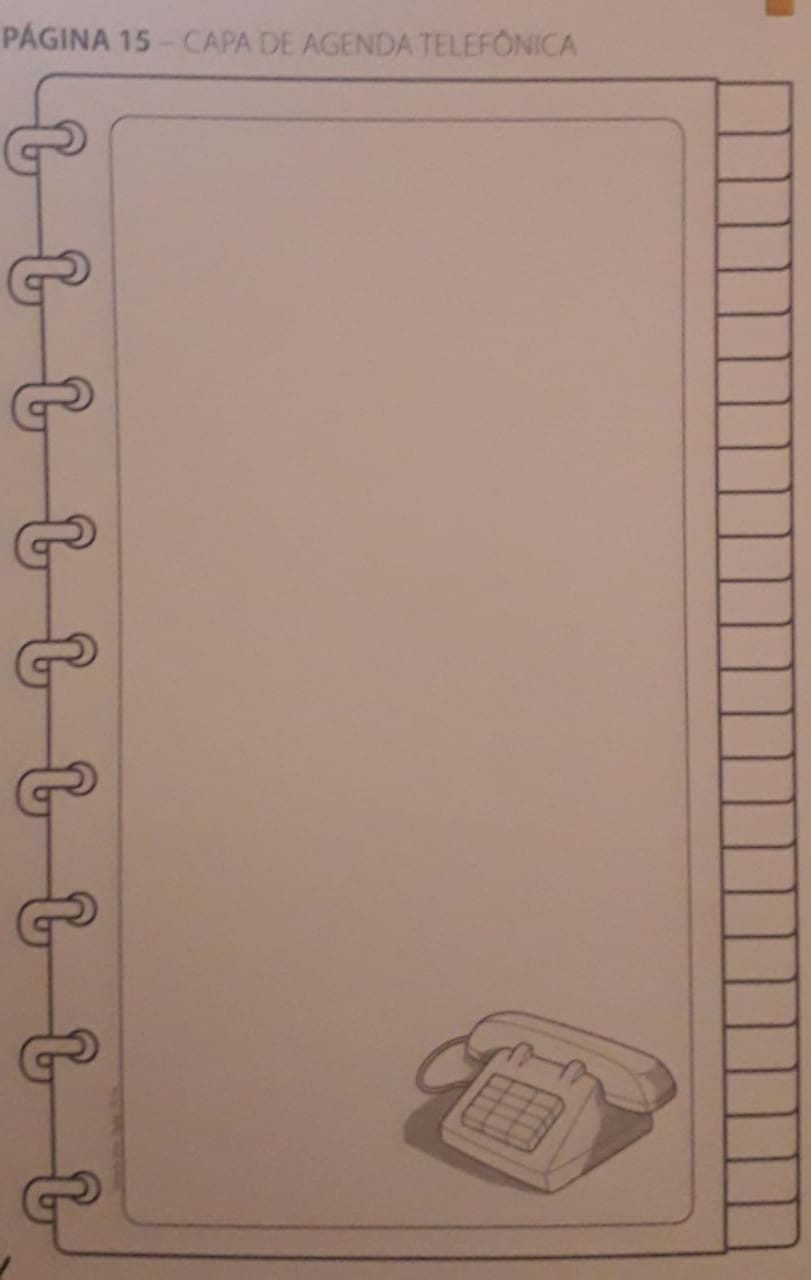 CIÊNCIAS: LDI DE CIÊNCIAS: HOJE IREMOS REALIZAR A ATIVIDADE 2 DA PÁGINA 10 DO LDI. E AS PÁGINAS 11 E 12.  É IMPORTANTE QUE REALIZEM A LEITURA DOS TEXTINHOS SOBRE AUDIÇÃO E TATO, PARA COMPREENDEREM MELHOR ESSES SENTIDOS.ATIVIDADE EXTRA DA APOSTILA: RESOLVER OS CÁLCULOS DE ADIÇÃO E COLORIR OS PEIXES. 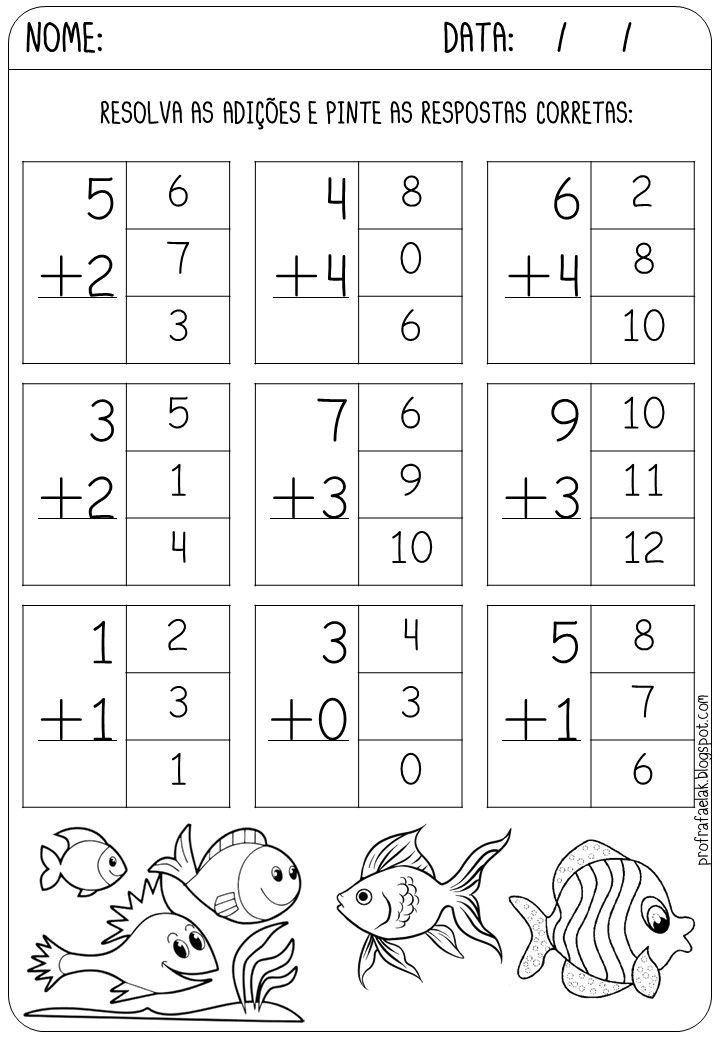 TERÇA-FEIRA:MATEMÁTICA: LDI DE MATEMÁTICA NÃO IREMOS FAZER A ATIVIDADE DA PÁGINA 11, POIS É UMA PESQUISA QUE REALIZARÍAMOS EM SALA DE AULA.  E A PÁGINA 17 É OPCIONAL, PARA QUEM TIVER IRMÃOS E QUEIRA FAZER A CORRIDA, MAS QUEM NÃO TIVER NÃO PRECISA FAZER... IREMOS REALIZAR AS ATIVIDADES DAS PÁGINAS 18 E 19 DO LDI. PODEM RECORTAR O MATERIAL DA LATERAL DA PÁGINA PARA FAZER COLAGENS. E PARA A ATIVIDADE NÚMERO 3 DA PÁGINA 19, FAZER CONTAGEM DA LISTA DE CHAMADA OBSERVAR QUEM ESTÁ EM 7° LUGAR.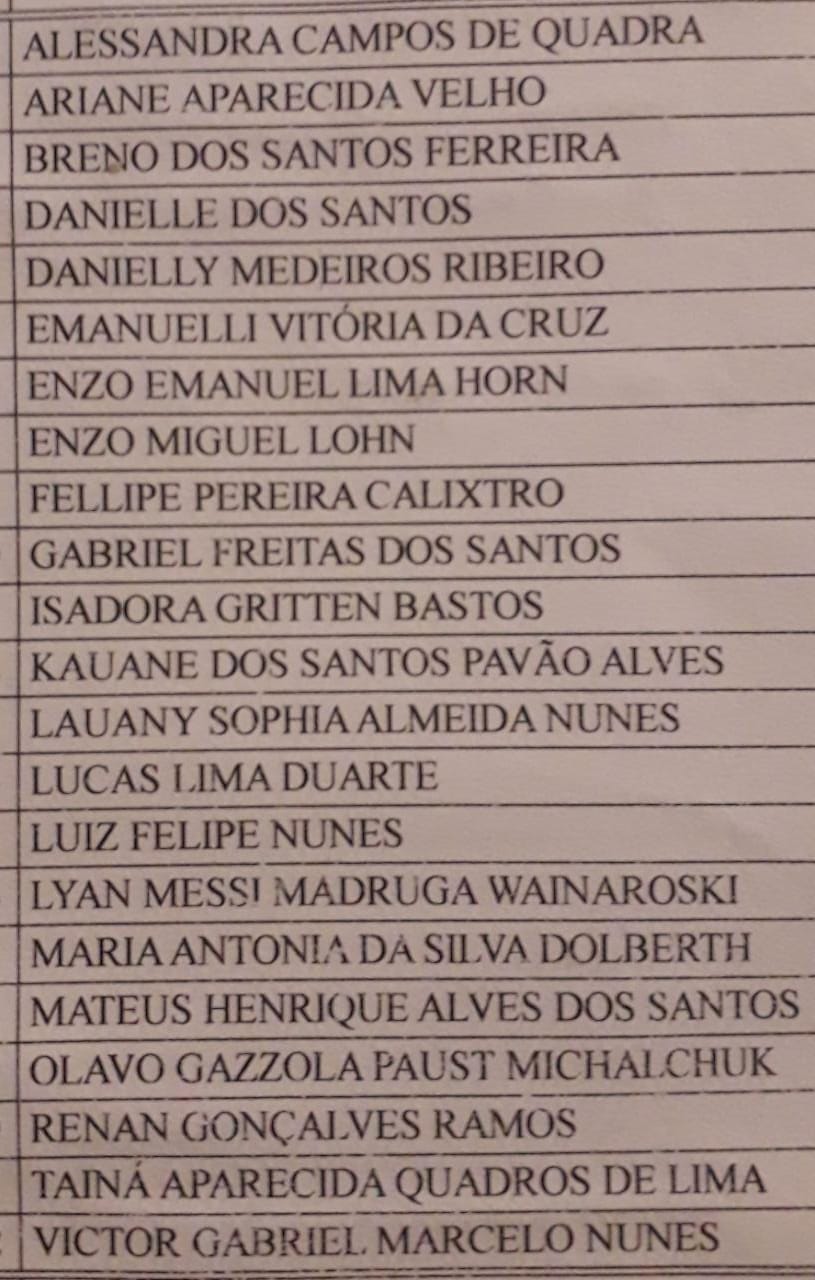 ATIVIDADE EXTRA DA APOSTILA: CRIAR FRASES PARA CADA IMAGEM. QUARTA-FEIRA:HISTÓRIA: LDI DE HISTÓRIA (OUTROS NÓS) REALIZAR AS ATIVIDADES DAS PÁGINAS 12, 13 E 14 DO LDI. PRESTAR MUITA ATENÇÃO NOS TEXTINHOS PARA QUE POSSAM RESPONDER AS QUESTÕES.NÃO É PARA REALIZAR A ATIVIDADE DA PESQUISA DA PÁGINA 14. ESSA ATIVIDADE FAREMOS OUTRO DIA! ATIVIDADE EXTRA DA APOSTILA: RESPONDER SOBRE A SUA FAMÍLIA. QUINTA-FEIRAGEOGRAFIA:  LDI DE GEOGRAFIA:  LDI DE GEOGRAFIA (AS CRIANÇAS E A ORGANIZAÇÃO DA MORADIA) FAZER LEITURA DAS PÁGINAS 11 E 12, E REALIZAR A ATIVIDADE DA PÁGINA 13. LIGANDO AS IMAGENS AS AÇÕES CORRESPONDENTES.  ATIVIDADE EXTRA DA APOSTILA: ESCREVER OS NOMES DAS MORADIAS. CRIANDO LEGENDASOBSERVE AS ILUSTRAÇÕES ABAIXO E CRIE UMA LEGENDA PARA CADA SITUAÇÃO DOS CUIDADOS QUE DEVEMOS TER PARA EVITAR CONTRAIR O COVID 19.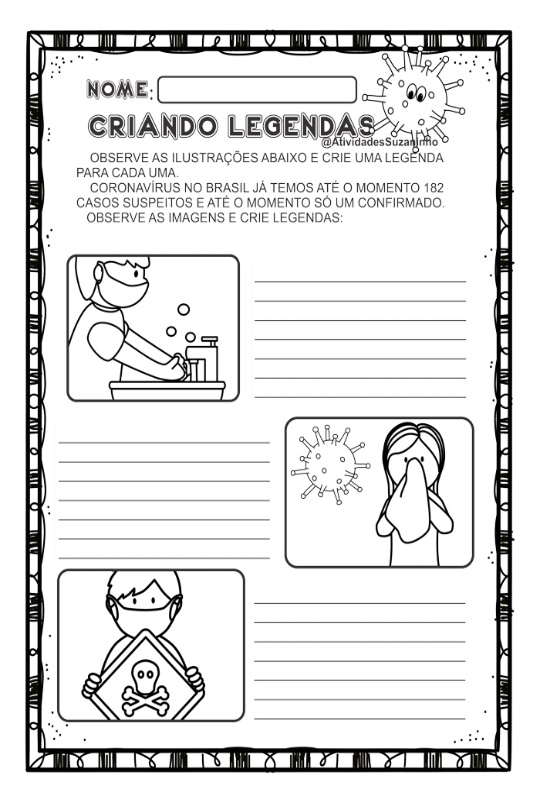 FAMÍLIA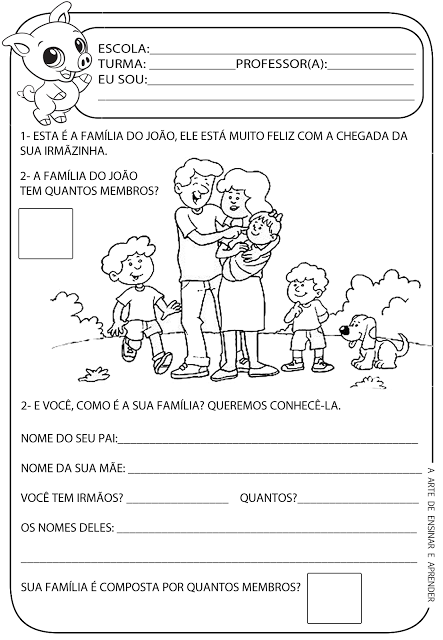 TIPOS DE MORADIASESCREVA O NOME DESTES TIPO DE MORADIA.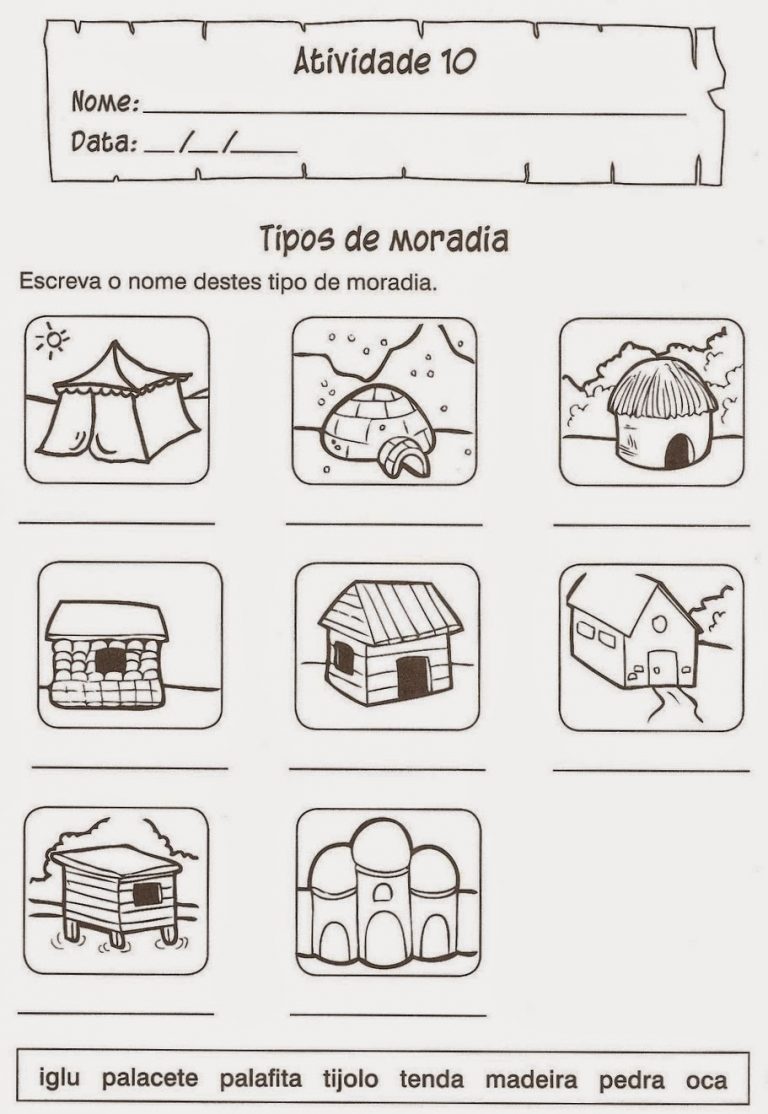 IGLU – PALACETE – PALAFITA – TIJOLO – TENDA – MADEIRA – PEDRA – OCA